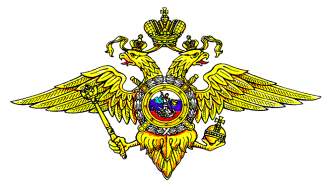 Отдел Министерства внутренних дел России по Симферопольскому районуОБЪЯВЛЯЕТнабор на службу в ОВД Российской Федерации граждан РФ, не моложе 18 лет независимо от пола, расы, национальности, происхождения, имущественного и должностного положения, места жительства, отношения к религии, убеждений, принадлежности к общественным объединениям, владеющих государственным языком Российской Федерации, соответствующих квалификационным требованиям, установленным Федеральным законом, способные по своим личным и деловым качествам, физической подготовке и состоянию здоровья выполнять служебные обязанности сотрудника органов внутренних дел. Требования и минимальные условия приема на службу установлены в ст.17 и 18 Федерального закона РФ от 30.11.2011 № 342-ФЗ «О службе в ОВД РФ и внесении изменений в отдельные законодательные акты РФ».Кандидаты должны быть годны по состоянию здоровья по результатам прохождения военно-врачебной комиссии и психологического обследования, обязаны сдать нормативы по физической подготовке.Лица, имеющие среднее образование могут быть приняты на следующие должности:- помощник оперативного дежурного;- полицейский поста (по охране здания);- полицейский (патрульно-постовой службы)Лица, имеющие высшее  образование, могут быть приняты на офицерские должности:- участкового уполномоченного полиции;- оперуполномоченного отдела уголовного розыска;Лица, имеющие высшее юридические образование, могут быть приняты на офицерские должности:- следователя, дознавателя; «радиоэлектроника», могут быть приняты работниками на должности:- инженер-электроник;За более подробной информацией обращаться в отделение по работе с личным составом ОМВД России по Симферопольскому району по адресу: г. Симферополь, ул. Павленко 1-А, каб. 26Телефон для консультаций: + 7 (978) 135-36-39 Маленький Александр Васильевич+ 7 (978) 740-26-47 Вилисова Валерия Евгеньевна 